Дата:     25.12.2020Группа:  20-ЭК-1дНаименование дисциплины: ИСТОРИЯ ТЕМА:  «ПРАВЛЕНИЕ  АЛЕКСАНДРА 1 (1801 – 1825 Г.Г.)»1.Путь к престолу2.Первые изменения3. Реформы государственного устройства Российской империи4. Крестьянские реформы.5. Реформы в области образования1.Путь к престолу.«Привести народ от деспотического государства к государству, наслаждающемуся свободной Конституцией», – говорил Александр I. Императору принадлежало много других высказываний, суть которых выражалась в том, что он хотел сделать Российскую империю вольным, свободным от крепостного права, социально-экономически и политически развитым, республиканским государством.Эпоха Александра I – один из самых знаменитых периодов российской истории, связанный с А.С. Пушкиным, Отечественной войной 1812 г. и другими примечательными событиями. Судьба будущего императора сложилась непросто. С детства он вынужден был лавировать между своей бабушкой Екатериной II  и отцом Павлом I . Очевидно, Александр сильнее любил отца, но большую часть времени должен был проводить с бабушкой. Отсюда, с одной стороны, развилось его лицемерие, которое отмечали многие приближенные императора. С другой стороны, он получил прекрасное образование и воспитание: Александр был предан идее Просвещения, его учили умные и благородные учителя.В то же время правитель Российской империи перенес в молодости страшную психологическую травму: он знал о заговоре против своего отца Павла I и заговорщики получили косвенное разрешение Александра на государственный переворот. Александр убеждал себя, что переворот пройдет бескровно и его отец останется жив. Кроме того, он приводил себе в пример, что английский король Георг III не мог управлять государством и им управлял его сын, регент отца. Но когда убили Павла I, Александр понял, что его вина в этом тоже есть. Это мучало его до конца жизни.2.Первые изменения.После того как император взошел на российский престол, он взял себя в руки после убийства своего отца и пообещал себе, что будет править как можно лучше и справедливее и приведет Россию к свободе, благоденствию и процветанию. Очень многие люди в это поверили, и Александра очень полюбили в начале его правления.В первые же дни своего царствования Александр I показал, что будет править либеральнее своего отца и больше защищать свободы российских граждан. Первые приказы Александра I были следующими:1. Восстановление привилегии дворян и горожан, отнятых Павлом I; возврат Жалованных грамот.2. Упразднение Тайной Экспедиции.Кроме этого, Александр провел еще ряд других понравившихся всем изменений. После этого Александр I создал новые государственные органы, которые, по его задумке, должны были подготавливать и осуществлять новые реформы и управлять страной. Император создал 5 апреля 1801 г. Непременный совет – высший совещательный орган Российской империи. Кроме того, император создал тайный неофициальный совещательный орган – Негласный комитет (июнь 1801 – сентябрь 1803 гг.). В него входили молодые друзья Александра: П.А. Строганов, В.П. Кочубей, Н.Н. Новосильцев, А.А. Чарторыйский. Негласный комитет занимался проектированием реформ для России и, хотя и создавался тайно, все про него знали. Все придворные, которые хотели заслужить симпатию царя, подавали в этот комитет проекты реформ.Мысль о французской революции волновала Александра I. Великая французская революция только недавно отгремела, когда на престол взошел Александр. Мысль о том, что реформы и другие изменения могут привести к революции в России, не давала покоя императору.3. Реформы государственного устройства Российской империи.Одной из основных реформ, разрабатываемой российским монархом и его Негласным комитетом, была реформа государственного устройства. Мечты молодого правителя о республике и конституционном строе в России довольно быстро были им отодвинуты как неосуществимые. Решено было начать с того, чтобы упорядочить государственное устройство Российской империи, сделать более работоспособными государственные органы, более рационально их устроить, что было немаловажным.Александр I восстановил права Правительствующего Сената – высшего государственного органа России, подчиненного государю. Теперь Сенат снова стал высшей судебной инстанцией. Более того, ему было дано право высказывать свое мнение о неудобствах существующих законов, то есть Сенату можно было заявлять возражения и замечания на существовавшие законы. Это было довольно серьезным новшеством для того времени. Сенат, получив вышеназванное право, вскоре им воспользовался. В Российской империи был закон, который разрешал унтер-офицерам выходить в отставку только после 12 лет службы. Сенаторы резонно заметили, что в российском законодательстве существовал Манифест о вольности дворянской, принятый еще в 1762 г., который позволял дворянам не служить. И служба унтер-офицера в течение 12 лет противоречила этому Манифесту. Император, получив данное возражение от Сената, несколько месяцев размышлял над этим, а потом отправил ответ сенаторам: право Сената высказывать свои возражения и замечания касается только уже изданных законов, а новые законы сюда не входят. Это показывало, с одной стороны, то, что Александр хотел крепко держать власть в руках. С другой стороны, если бы проводились более серьезные реформы, Сенат мог бы высказать свое недовольство, что было не нужно императору. Поэтому таким причудливым путем, нарушая свои законы, он гарантировал себе некоторую свободу действий.(Система государственного устройства при Александре 1)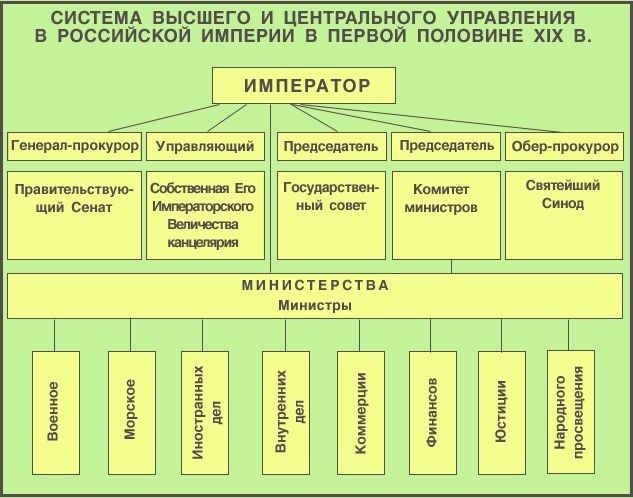 Другое важное изменение в сфере изменения государственного устройства было проведено в 1802 г. – учреждены министерства. Они вводились вместо коллегий, учрежденных еще Петром I. Министерства стали исполнительными органами власти, введенные «Манифестом об учреждении министерств». Это сделало работу государственных органов более четкой. В основном император назначал министром почтенного вельможу екатерининского времени, а товарищем (заместителем) министра ставил своего сподвижника, молодого реформатора из числа своих друзей и приятелей. В общем, всем было понятно, что реальная власть в министерствах находилась в руках молодых реформаторов. Через какое-то время некоторые из реформаторов получили даже посты министров.4. Крестьянские реформы.Основой экономики в стране по-прежнему оставалось крепостное хозяйство. Александр I издал ряд указов по так называемому «крестьянскому вопросу», но они не повлияли серьёзно на положение крестьян.В 1803 г. появился указ о «вольных хлебопашцах». Указ разрешал помещикам отпускать своих крепостных на волю с земельным наделом за выкуп. Это был первый в истории России закон, дававший возможность освобождения крестьян от крепостной зависимости. Однако за весь период царствования Александра I лишь 47 тыс. крестьян (меньше 0,5 % от общего числа крепостных) смогли таким образом купить себе свободу: большинство помещиков не помышляли о «раздаче своей собственности».В 1804 г. был сделан первый шаг к отмене крепостного права в Прибалтике: четко определены размеры крестьянских повинностей и платежей, а крестьяне признаны наследственными владельцами своих земельных участков.5. Реформы в области образования.Во время первых лет правления Александра I было очень много сделано в сфере образования. В 1803 г. началась реформа образования. Российская империя была разделена на шесть округов, в каждом из которых были разные типы учебных заведений (приходские и уездные училища, гимназии, университеты). До Александра I в России существовал только Московский университет. В Эстляндии был старинный Дерптский университет, который пришел в упадок. Его Александр возродил и восстановил. На основе Виленской школе в Литве сформировался Виленский университет. Также были созданы совершенно новые университеты в Харькове и в Казани. Позже, в последующие годы, был создан Санкт-Петербургский университет. В Ярославле была создана юридическая школа, которая превратилась в Демидовский юридический лицей. Еще позже был создан Императорский Царскосельский лицей.Таким образом, император создал множество новых высших учебных заведений с широкими правами. У каждого университета было право руководить образованием в округе. Университеты по Университетскому уставу 1804 г. имели очень большую автономию: выбирали свое руководство, определяли учебную программу, контролировали гимназии в округе. С одной стороны, реформа образования была проведена потому, что Александр был просвещенным и высокообразованным человеком и хотел, чтобы образование в России развивалось. Создавая новые и реформируя старые учебные заведения, повышая качество образования, император считал, что все это поможет воспитать новое просвещенное, интеллектуальное поколение, на которое он сможет опереться.  ЗАКРЕПЛЕНИЕ Период правления Александра I.1)1796-1801 гг. 2)1801-1825 гг. 3)1807-1826 гг. 2. Упорядочение системы образования, предоставление значительной автономии университетам свидетельствовали о стремлении Александра I:ввести всеобщее среднее образование;следовать политическому курсу Павла I;прекратить все культурные контакты с Западом;проводить либеральный внутриполитический курс.3. Что предусматривал указ о «вольных хлебопашцах»?отмену крепостного права;ликвидацию рекрутских наборов;освобождение крестьян за выкуп с землей с согласия помещика;переселение государственных крестьян из центральных губерний на окраины.4. Кого в годы правления Александра I называли Негласным комитетом?участников покушения на Павла I;высший законодательный орган власти;орган, ведающий делами о государственных преступлениях;круг близких царю людей, подготовивших проекты реформ.5. Кто был отцом императора Александра I? 1) Николай I 2) Петр I 3) Павел I 4) Алексей I 6.В каком году создан Государственный Совет:1) 18102) 18093) 18034) 18087. Какой неофициальный орган власти появился в Российской империи в 1801 году? 1) Земский собор 2) Негласный комитет 3) Совет министров 4) Государственная Дума8. В каком году был издан "Указ о вольных хлебопашцах"?1) 17962) 18013)18034) 18049.Назовите предшественника- императора Александра I :1) Екатерина II                    2) Павел I3) Николай I                        4) Петр 11110. Какое право давал помещикам указ о «вольных хлебопашцах»:1) владеть крепостными крестьянами2) продавать крепостных крестьян3) отпускать крепостных на волю с землёй за выкуп Преподаватель:                                    Великанова Е.В.